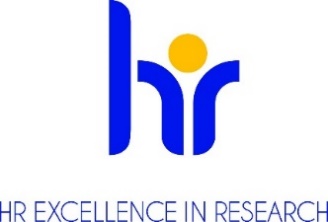 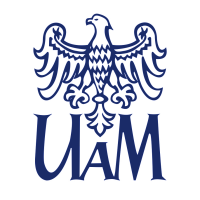 ADAM MICKIEWICZ UNIVERSITY, POZNAN ANNOUNCESA COMPETITIONfor the position of  ASSISTANT PROFESSOR-POST-DOCat the Centre for Advanced Technologies AMUOPUS 23 project No. UMO-2022/45/B/NZ2/02183Basic informationResearch discipline (research field): Biological sciencesNumber of work hours per week including a task-based work schedule (if applicable): Full-time/ 40 hours per week in a task –based work time systemType of an employment contract and expected duration of employment, i.e.: contract for one year with possibility of extensionAnticipated job starting date: April 15th  2024 Monthly salary: : around 8 900 PLN grossWorkplace location:  Centre for Advanced Technologies AMU; Uniwersytetu Poznańskiego 10; 61-614; Poznań, PolandApplication deadline and process:Documents should be sent electronically to the address of the project manager: rajani.gudipatti@amu.edu.plDeadline for submission of documents: March 29, 2024Interviews: For selected Candidates’ interviews will be carried out online using the TEAMS application or in the Centre for Advanced Technologies.Results: Results will be announced on the Adam Mickiewicz University in Poznan website.The successful candidate will be selected by a committee chaired by the project leader according to the rules established by the National Science Center. Contact: Rajani Kanth Gudipatti Assistant Professor Centre for Advanced Technology/ Adam Mickiewicz University Poznań, Uniwersytetu Poznańskiego 10,  61-614 Poznan, Poland. Mobile: +48 729 407 620 Office: +48 618 291 868All questions should be addressed to the principal investigator using the above emailRequired documentsThe application should be sent by e-mail with the subject “POST-DOC in OPUS project – Applicant name”- Motivation letter with a description of the candidate’s research interests,- Scientific CV including a list of achievements, awards, papers, conference presentations, trainings, - Measurable effects and efficiency of the scientific work- Complete list of publications with the information about actual IF of the papers, patents, patent applications, projects, conferences,- Information about previous post-doc and internships, - Diplomas or certificates issued by colleges and universities attesting to education and degrees or titles held (in case of academic degrees obtained abroad - the documents must meet the equivalence criteria set out in Article 328 of the Act of 20 July 2018 Law on Higher Education and Science (Journal of Laws of 2023, item 742 Polish:  Dziennik Ustaw 2023 poz.742 t.j.);Consent to the processing of personal data as follows: In accordance with Article 6 (1) (a) of the General Data Protection Regulation of 27 April 2016. (OJ EU L 119/1 of 4 May 2016) I consent to the processing of personal data other than: first name, (first names) and surname; parents' first names; date of birth; place of residence (mailing address); education; previous employment history, included in my job offer for the purpose of the current recruitment.";The application will be considered only if the above consent clause has been signedConditions of the competition determined by the competition committee Determination of qualifications: (researcher profile) according to the Euraxess guidelines(R1) First Stage Researcher (up to the point of PhD)(R2) Recognised Researcher (PhD holders or equivalent who are not yet fully independent)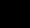 (R3) Established Researcher (researchers who have developed a level of independence)(R4) Leading Researcher (researchers leading their research area or field)Job Offer description: Research position of Post-doc located at the Centre for Advanced Technologies in the OPUS 23 project No. UMO-2022/45/B/NZ2/02183 " Mechanistic Understanding of picd-1 in Transposon Silencing and Genome Maintenance"The aim of the project is to deeply understand the role of picd-1 in silencing of the repeat elements such transposons. Our preliminary results suggest that the loss of picd-1 leads to the depletion of specific siRNAs with the concomitant increase in various classes of DNA and RNA transposons, massive DNA damage and cell death resulting in fully penetrant sterility when the worms are grown at semi-permissive temperature. We aim to characterize picd-1 and decipher its mechanism of action.Requirments and qualificationsThe competition is open to individuals who meet the requirements specified in:- Article 113 of the Law on Higher Education and Science of 20 July 2018 (Journal of Laws of 2023, item 742,  Article 113 as amended) - Appendix No. 2 to the Regulations for the allocation of funds for the implementation of tasks financed by the National Science Center in the field of research projects, as defined by the NCN Council Resolution No. 27/2022 of March 2, 2022and who meeting the following requirements:PhD degree in biological sciences (Ph.D. degree obtained no later than 7 years before the announcement of the competition)documented scientific record in molecular biologydocumented information about patents and patent applicationsexperience in the preparation of the grant applicationsexperience in working on the grants financed by NCN and/or NCBiRexperience in the preparation of the scientific publicationsdocumented scientific record in biotechnology experience in molecular biological methodsexperience and general knowledge in reproduction and Spermatogenesisproficiency in Microsoft Office environmentfluency in English both written and spokenRequired languages:	English (fluent)						Required research, teaching, or mixed experience: vide pt IIIBenefitsan atmosphere of respect and cooperationsupporting employees with disabilitiesflexible working hoursfunding for language learningco-financing of training and coursesadditional days off for educationlife insurancepension plansavings and investment fundpreferential loansadditional social benefitsleisure-time fundingsubsidizing children's vacations"13th" salarybike racksEligibility criteria scientific achievements documented by publications and their compliance with the research area competition requirements (0-20 pts);participation in research projects (0-5 pts);participation in internships  (0-5 pts);participation in additional trainings and workshops; participation in conferences and scientific seminars (0-5 pts);professional development  (completed courses, trainings, certificates) (0-5 pts).The selection process Competition committee begins working no later than 14 days after the deadline for submission of documents.Formal evaluation of submitted proposals.  Call to provide additional or missing documents if necessary. Selection of candidates for the interview stage.Interviews for candidates who meet the formal requirements.The committee has the right to request external reviews of candidates' work or to ask candidates to conduct teaching assignments with an opportunity for student evaluation.The chair of the competition committee announces the results and informs the candidates by March 29,2024.Prospects for professional developmentPossibility to work in a dynamic scientific environment; promotion opportunities (academic degrees and title).Working in the well-equipped Advanced Technology Center at UAM.Possible collaboration with other research groups.RODO Information Clause :Pursuant to Article 13 of the General Data Protection Regulation of 27 April 2016. (Official Journal of the EU L 119 of 04.05.2016) we inform that:The controller of your personal data is Adam Mickiewicz University, Poznań with the official seat: ul. Henryka Wieniawskiego 1, 61 - 712 Poznań.The personal data controller has appointed a Data Protection Officer overseeing the correctness of the processing of personal data, who can be contacted via e-mail: iod@amu.edu.pl.The purpose of processing your personal data is to carry out the recruitment process for the indicated job position.The legal basis for the processing of your personal data is Article 6(1)(a) of the General Data Protection Regulation of 27 April 2016 and the Labour Code of 26 June 1974. (Journal of Laws of 1998 N21, item 94 as amended).Your personal data will be stored for a period of 6 months from the end of the recruitment process.Your personal data will not be made available to other entities, with the exception of entities authorized by law. Access to your data will be given to persons authorized by the Controller to process them in the performance of their duties.You have the right to access your data and, subject to the law, the right to rectification, erasure, restriction of processing, the right to data portability, the right to object to processing, the right to withdraw consent at any time.You have the right to lodge a complaint to the supervisory authority - the Chairman of the Office for Personal Data Protection, ul.Stawki 2, 00 - 193 Warsaw.Providing personal data is mandatory under the law, otherwise it is voluntary.Your personal data will not be processed by automated means and will not be subject to profiling.